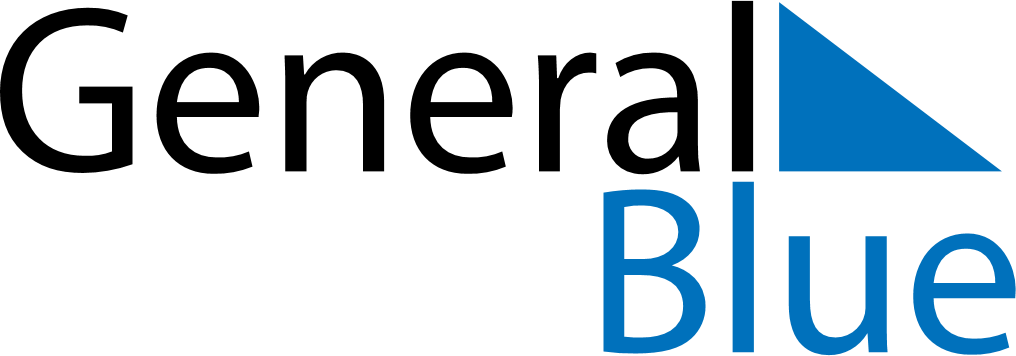 July 2022July 2022July 2022July 2022JapanJapanJapanSundayMondayTuesdayWednesdayThursdayFridayFridaySaturday1123456788910111213141515161718192021222223Marine Day242526272829293031